2017年12月吉日会員各位（公社）全日本不動産協会千葉県本部本部長：高橋　正敏（公印省略）H30年向け宅建登録実務講習会員割引価格のご案内LEC東京リーガルマインドのご協力のもと、平成30年宅建登録実務講習を会員特別価格にてご提供いただけることになりました。宅建試験に合格され、２年以上の実務経験のない方が宅建士資格登録のために必要な講習になりますので、従業者の宅建士資格登録にお役立て下さい。■申込書類　宅建士試験合格証PDF又は合格証コピー■申込方法　インターネット、LEC各校窓口■支払方法　クレジットカード、LEC各校でのお申込のみ現金支払可１．スクーリング日程・会場　※下記日程以降も開講しています。※東京都内(水道橋など)でも開講しています。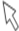 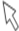 詳細はLECのHPをご覧下さい。⇒「LEC登録実務講習」で検索２．会場案内千葉本校　　 千葉市中央区富士見2-3-1塚本大千葉ﾋﾞﾙ   JR千葉駅東口より徒歩5分３．申込方法①インターネットでのお申込　LECホームページにある｢宅建登録実務講習(合格者向け)｣専用サイトでお申込方法をご確認の上、Myページ登録(会員登録/登録済の方は不要)をしてからお申込み下さい。割引受講料でお申込み場合は、購入商品選択後、買い物かごのページ内で下記の『eクーポン番号』を入力する必要があります。eクーポン番号の入力がない場合、割引受講料でのお申込はできません。また、お申込完了後に割引受講料への変更はできませんのでご注意下さい。GOGOポイントを保有している方は、ポイント割引も併用できます。｢LEC登録実務講習｣でインターネット検索！｢LEC宅建登録実務講習専用サイト｣⇒http://www.lec-jp.com/takken/kouza/jitsumu/②ＬＥＣ各本校窓口でのお申込LEC各本校へご来校の際は、必ず宅建士試験の合格証コピーをご持参下さい。本校窓口にて、宅建登録実務講習のお申込みである旨をお伝えいただき、下記に書かれている『企業提携コード90000974(全日本不動産協会千葉県本部)』を受付担当者にお知らせ下さい。その後、受講料が割引受講料になることをご確認の上、最終的なお申込手続をお進め下さい。GOGOポイントを保有している方は、ポイント割引も併用できます。｢LEC全国学校案内｣でインターネット検索！｢LEC全国学校案内サイト｣⇒http://www.lec-jp.com/school/日　　程会　　場各校定員申　込締切日修了証発送日1/6(土)・7(日)千葉本校20名12/6(水)1/17(水)1/9(火)・10(水)千葉本校20名12/9(土)1/19(金)1/11(木)・12(金)千葉本校20名12/11(月)1/24(水)1/16(火)・17(水)千葉本校20名12/16(土)1/26(金)1/20(土)・21(日)千葉本校20名12/20(水)1/31(水)1/23(火)・24(水)千葉本校20名12/23(土)2/2(金)1/30(火)・31(水)千葉本校20名12/30(土)2/9(金)